КЫРГЫЗ  РЕСПУБЛИКАСЫНЫН  БИЛИМ БЕРҮҮ ЖАНА ИЛИМ  МИНИСТРЛИГИ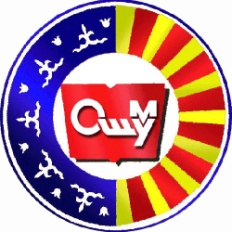 Ош мамлекеттик университетиМедицина  факультети“Ички оорулар 2”кафедрасынын  2021-2022-окуу жылынын жыйынтыктары боюнча отчетунун схемасыКафедранын окутуучулары жана көмөкчү персоналдары боюнча маалымат.     2. Кафедрадагы профессордук-окутуучулук курамдын сапатына анализ: көрсөткүчү жана алардын аткарган кызматы. ОшМУнун талаптарына ылайык келиши (контракттык келишимдин улантылуу себептери, түрдүү деңгээлдеги сыйлыктарга, материалдык стимулдаштырууга ж.б. көрсөтүүнү жүйөлөштүрүү). Кафедранын ар бир мүчөсүнүн окуу жылы ичинде аткарган иш-аракеттеринин жыйынтыктарына толук жана кеңири анализ. Кафедрадагы профессордук-окутуучулук курамдын аткарган кызматы.Садыкова Алтынай Акпаралиевна -кафедра башчы, Айтиева Жылдыз Тойчубековна -Кафедранын завучу.Абдраева Феруза Асылбековна -кафедранын ар кандай иш кагаздары боюнча жоопту  болуп эсептелинет. Деканатта болгон жыйындарга катышат жана жыйында болгон чечимдер туралу маалыматты кафедрадагы окутуучуларга жеткирүү жана ар бир  семестрдеги  кафедранын  отчету, ар сессиянын  жыйынтыгы. кафедранын сайты, сайтты жанылоо, маалымат киргизүү кафедранын аткарып жаткан жумуштары боюнча күн сайын толуктап туруу боюнча иш алып барат.Окутуучулар баары - Окуу-методикалык  багытындагы иштер боюнча жооптуу жана кафедрада жасап жаткан иш кагаздарына (32 папка) жоопту болуп эсептелишет.Кочкорбаева Жанангул Кыргызбаевна - Кафедранын  профсоюздар  комитетинин төрагасы.  Кафедранын окуу тарбиялык, маданий-массалык жана илим изилдөө иштеринин сапатын жогорулатууда, кызматкерлердин ден-соолугун чыңдоодо, студенттердин жашоо шарттары үчүн  түзүлгөн камкордукттарды көзөмөлдөп жана жакшыртуу менен   иш-чараларына, маданий көңүл ачуусуна жана спорттук таймаштарга материалдык колдоо көрсөтөт. Эң негизгиси студенттер, окутуучуларды жалпы кызмат керлерди социалдык жактан колдоо менен бирге, алардын укугун коргойт.      3.Исмаилова  Фатима Ураимжановна, Айтиева Айниса Камалоана  -окутуучулардын жана студенттердин илимий-изилдөө иштери  боюнча жана кафедранын материалдык техникалык баазасына жоопту. Университетте, факультетте, кафедрада өткөн илимий-изилдөө иштерди уюштуруу жана аларды даярдоо  өткөрүү боюнча жана кафедранын материалдык техникалык базасын козомолдоп кафедрада кандай гана материалдык маселелер болбосун кафедранын материалдык техникалык базаны чындоонун устундо  иш алып барышат. Айтиева Айниса Камаловна - Кафедранын спорт,  маданий массалык жана стоматология адистигинин китеп фонду иштери боюнча жоопту. Спорттук, маданий массалык иштерди уюштуруу, өткөрүү боюнча иш алып барышат окутуучулар, студенттер менен биргеликте факультет, университтет  денгээлиндеги турдуу  маданий, спорттук иштерге катышышат жана  адистик боюнча жетишпеген китептерди  студенттерге жеткирүү боюнча жоопту.5. Тажибаева Умутай Жусупалиевна -Кафедранын ага куратору. Факультеттеги болгон  куратордук жыйындарга катышат  ал жерде кандай маселелер каралбасын  болгон маселе менен группалардын  кураторлоруна кайрылып  айтылган маселерди чечүүгө милдеттүү, студенттердин контрактары боюнча,  группалардын  жетишүүсүн  жана ар бир группанын маселелери менен иш алып барат..Арстанбекова Бактыгул Абдесбековна -кафедрадранын лаборанты .Окутуучулардын жумушка өз убагында келип кетүүсүн, сабак өтүүсүн регламент, расписание боюнча көзөмөлдөө. Студенттердин практикалык, лекциялык  сабактарга  катышуусу жетишүүсүн, тайпалык журналдарды текшерүү.          Кафедранын окутуучуларына берилген  тапшырма дайыма  кафедра башчысынын  текшерүүсүндө болуп турат. Кафедранын окутуучуларынын жана саат төлөмдөрү боюнча иштеп жаткан окутуучулардын жүктөмдөрүнүн аткарылышы (бюджет, контракт, сырткы бөлүм, кечки бөлүм, жалпы, план / факт.). Окутуучулардын жүктөмдөрүнүн ашык же кем аткарылышы, анын себептери (2-таблица). “AVN” информациялык системасынан алынып, кошо тиркелет.2021-2022-окуу жылына пландаштырылган саат жуктомдордо озгоруулор болду себеби лечебное дело 5-курс  13-группажоюлгандыгына байланыштуу  Абдраева Феруза Асылбеовнадан 46,5 саат, Жообасарова Динара Жаанбаевнадан 29,5 саат, баары болуп 76 саат айрымачылык бар.Студенттердин өздөштүрүүсү (группа, курс, дисциплина, окутуучу, кафедра боюнча). Предметтер боюнча жетишүүнүн анализи. Студенттердин предметтер боюнча жетишүүсүнүн төмөн болуп калышынын себептери. Билимдин сапатын жогорулатуу боюнча аткарылган иш-чаралар.        Билимдерди баалоонун критерийлеринин (предметтер боюнча) иштелип чыгышы. Баалоонун критерийлерге жооп бериши. Окутуунун сапатын жогорулатуу, студенттердин билимин баалоону системалаштыруу жана студенттерди семестр ичинде регулярдуу окутуу үчүн “Окутуунун модулдук-рейтингдик системасы” киргизилген жана анын укуктук-нормативдик жоболору Ош МУнун №9-бюллетенинде көрсөтүлгөн. Модулдук-рейтингдик системанын жобосуна ылайык аудиториялык сааттардын көлөмүнө жараша дисциплинадагы окутулуучу материалдар модулдарга бөлүнөт, материалдын өтүлгөнүнө карата деканат тарабынан модулдарды алуу үчүн атайын расписание түзүлөт, жыйынтыгы сынак баракчасына түшүрүлөт. Студенттердин билими 100 баллдык система менен бааланат (61-73 балл-“3”, 74-86-“4”, 87-100- “5”).    Багыттарды өздүк баалоо боюнча аткарылган иштердин анализи:Студенттерди билимин баалоодо теориялык материалдар, практикалык-лабораториялык иштер жана студенттердин өз алдынча аткарган иштери окутуучунун жумушчу программасында көрсөтүлгөн (Ош МУнун №11-бюллетени) технологиялык картанын негизинде аткарылат. кафедрада билим берүүнүн сапатын көзөмөлдөөнүн төмөнкүдөй түрлөрү колдонулууда: 1) Өздүк текшерүү; 2) Студенттердин билиминин сапатын текшерүү; 3)Билим берүү программаларын көзөмөлдөө; 4) Окутуунун модулдук-рейтингдик системасы жана уюштуруунун техникалык каражаты - “AVN” информациялык системасы толук ишке киргизилген. Бул системанын негизинде адистик боюнча студенттердин тайпалык жана факультеттик рейтинги аныкталып, ал боюнча студенттердин жетишүүсү такай көзөмөлдөнүп, жетишпестиктердин үстүнөн өз учурунда иш алып баруу мүмкүнчүлүгү пайда болду. Окутуу процессинде “AVN” информациялык системасынын колдонулушу менен электрондук ведомосттор (модулдук, зачеттук жана сынактык) менен иш жүргүзүү жолго коюлуп, ал ведомосттор “AVN” информациялык системасынын сайтына жайгаштырылгандыктан, студенттер, окутуучулар жана ата-энелер үчүн көрүү мүмкүнчүлүгү камсыз болуп, ал айкындуулукка жана адилеттүүлүккө өбөлгө түзүп, студенттердин окууга болгон жоопкерчилиги бир топ жогорулады.Кафедрага тиешелүү  бардык дисциплиналар боюнча окуу программалар түзүлгон жана кафедранын сайтына жайгаштырылып жана кафедранын кеңешмелеринде талкууланып, бекитилген;окуу процессин уюштуруу, өткөзүү, жыйынтыктоо иш-чараларынын кафедранын кеңешмелеринде талкууланышы, аткарылышы жана жыйынтыктары;Окуу процессин уюштуруу, өткөзүү, жыйынтыктоо иш-чаралары кафедранын кеңешмелеринде талкууланып, аткарылды жана жыйынтыкталды.“Ош МУда студенттерди окутуунун жана алардын билимдерин баалоонун модулдук-рейтингдик системасы жөнүндө Жобонун” ишке ашырылышы. Модулдук-рейтингдик системанын иш-чараларын уюштуруу, өткөзүү жана жыйынтыктоо;       Ош мамлекеттик университетинде 2009-2010-окуу жылынан баштап «AVN» Информациялык системасы (мындан ары «AVN» ИС) кабыл алуу комиссиясынын, деканаттардын, кафедралардын, окуу бөлүмүнүн, студенттердин жана окутуучу-кызматкерлердин кадрлар бөлүмдөрүнүн, экономика бөлүмүнүн жана бухгалтериянын иштерин автоматташтыруу, окуу процессин эффективдүү уюштуруу жана өркүндөтүү, профессордук-окутуучулук курам (ПОК), студенттер жана коомчулук үчүн айкындыкты камсыз кылуу максатында ишке киргизилген жана анын укуктук-нормативдик жоболору Ош МУнун №10-бюллетенинде көрсөтүлгөн. «AVN» ИС модулдук-рейтингдик системанын жоболорун толук жүзөгө ашыруу үчүн ылайыкташтырылган. Ар бир студент жана студенттин ата-энеси kelBil программасынан расписание, модуль, зачет-экзамендердин электрондук ведомостторун, университетте студенттерге тиешелүү маалыматтарды толук көрө алат, б.а. «AVN» ИС студенттердин билимин баалоо процессинин ачык-айкын болушун камсыз кылып берет. Студенттердин  өз алдынча иштерин уюштуруунун мазмуну, сапаты, формалары, жыйынтыгы жана көзөмөлдөнүшү.Студенттердин өз  алдынча ишти уюштуруу  жумушчу программалардын негизинде жүргүзүлүп, бааланып жана көзөмөл алдында болду. .Образ. Программалардын түзүлүүсү бонча маалыматсапатты кепилдөөнүн ички системасынын иштелүүсү, абалы.8. Кафедрадагы методикалык иштердин уюштурулушу, аткарылышы, сапаты жана жыйынтыктары:Кафедрада методикалык иштердин натыйжасында поликлиническая терапия предмети боюнча окуу усулдук пособия чыгарылды.окутуунун заманбап технологияларынын колдонулушу жана натыйжалары;Окутуунун заманбап технологияларын колдонуу багытында кафедранын окутуучулары  электрондук китептерди окуу процессинде    кеңири колдонушту. Кафедрадагы окутуучулардын жумалык мөөнөткө туруу графиги түзүлүп, студенттер менен иш чаралар алынып барылат. Кафедранын окутуучулары студенттер менен сабактан тышкары өз алдынча иштерин алып барышты. Ал жүргүзүлгөн иштер кафедралык журналда белгиленген. Окутуунун жаңы технологиялары менен алдыңкы иш тажрыйбаларды жайылтуу боюнча иш чараларды көрсөтүү боюнча кафедрада аткарылууда. Кафедрада таралган төмөнкү инновациялык түрдөгү ыкмалар колдонулуп сабактар өткөрүлдү: Сабактарды өтүүдө слайддар, плакаттар иштелип чыкты.	Ал эми, окуу процессинде компьютерди пайдалануу жогорку деңгээлге жетти десек жаңылышпайбыз. Себеби, модулдук иштер, предметтер боюнча экзамендер компьютердин жардамында кабыл алынды.  ачык сабактардын, сабактарга өз ара катышуунун уюштурулушу, жыйынтыктары жана көзөмөлдөнүшү, талкууланган план-конспектилер;Ачык сабак оз ара сабактарга катышуу биринчи жарым жылдыкта график менен откорулуп ар бир окутуучу оз моонотундо отушуп жатты,экинчи жарым окуу жылдыкта карантин башталгандан баштап ачык сабак оз ара сабака катышуу онлайн турундода улантылды, сабактын иштелмеси, протоколдору электрондук жана кагаз түрүндө сакталган. кафедрадагы методикалык секциялардын, семинарлардын ишинин жыйынтыктары.Кафедрадагы методикалык секциялардын, семинарлардын иши кафедранын усулдук методикалык пландары боюнча аткарылды. Кафедрада атайын жоопту окутуучу бекитилген. Факультетте болгон методикалык семинарларга катышышты.Жумуш берүүчүлөр менен байланыш, алардын сунуш-талаптарынын ишке ашыруу боюнча аткарылган иш-чаралары.Жумуш беруучулор менен тыгыз байлангышта иш алып барылды атайын кафедрада жумуш беруучулор менен иштоо учун окутуучулар болунуп  алар менен жолугушу уюштурулуп ар бир жолугушуда каралган маселе сунуштар протоколдоштурулуп тиркелген тиешелуу папкаларга.Кафедранын мучолорунун  жекече жумушчу пландарынын аткарылышына, группалык журналдардын толтурулушуна ж.б.у.с. болгон көзөмөл, анын жыйынтыктары.Окуу жылдын башында ар бир окутуучу өзүнө бөлүнгөн сааттарды жеке жумушчу пландарына толтурушуп, кафедра башчысынын, факультеттин усулдук кеңешинин төрөагасы жана деканга бекитип чыгышкан. Дисциплиналар боюнча электрондук методикалык камсыздоонун абалы:Окуу-методикалык   адабияттардын   жетиштуулугу    орто.Ар бир лекциялык сабактын иштелмесинин электрондук варианты бар AVN-системасына  жүктөлгөн. Ар бир практикалык (семинардык) сабактын иштелмеси электрондук варианты даярдалган  жана AVNге жайгаштырылган. Факультетте окуу процессин уюштурууда окутуунун кредиттик технологиясын колдонуунун абалы (№18,19,22,26 бюллетендер). Аталган технологияны жайылтуу максатында уюштурулган иш чаралар боюнча маалымат.Багыттар, профилдер боюнча элективдүү курстардын базасынын түзүлүшү, талкууланышы, бекитилишинин абалы:Даярдоо багыты же адистик боюнча базалык окуу планы студенттердин окуу иштери аныкталган. Базалык окуу планы милдеттүү түрдөгү компонентти (профилдик) камтыйт, милдеттүү түрдө окутулуучу жана студенттин тандоосу боюнча окутулуучу дисциплиналарды окуп-үйрөнүүгө бөлүнгөн  кредиттердин санын жөнгө салынган.Кафедрадагы окуу процессин уюштурууда окутуунун кредиттик технологиясын колдонууда жогоруда аталган №18,19,22,26 бюллетендердин негизинде түзүлгөн.Жайкы семестрге калган студенттердин жетишүүсүнүн анализи:Кайра тапшырууга калган студенттердин тизмеси дисциплиналар боюнча графиги аныкталып жана жайкы семестрге калган студенттер үчүн ар бир дисциплиналардан атайын жумушчу окуу планы түзүлгөн.Кафедранын материалдык-техникалык базасы жана аудиториялык фонду:Кафедрадагы маданий-тарбиялык, коомдук иштердин уюштурулушу, аткарылышы жана жыйынтыктары боюнча иш-чаралардын ММК, электрондук каражат, социалдык тармактарда чагылдырылуусу.Окутуучулар студенттер менен биргеликте университеттин жана факультеттин мероприятияларына катышышат. Студенттер окутуучулардын жетекчилиги астында ар түрдү майрамдарга  даярдык көрүшөт жана өткөрүшөт. Ошондой эле университеттик ишембилик, спортук мелдештерде жана башка коомдук иш чараларга биздин жалпы жаамат, студенттер активдүү катышышты.20. Окутуу процессин “AVN” информациялык системасында уюштуруунун абалы. Студент, окутуучу, кафедра жана факультет канчалык деңгээлде пайдаланууда. “AVN”дин билим берүү порталы, вебинар, тесттерди колдонуу деңгээли боюнча маалымат. ОшМУнун сайтындагы кафедранын маалыматтарынын окуу-усулдук, тарбиялык иштерди сапаттуу уюштурууга кошкон салымы боюнча маалымат. Кафедрасында АВН информациялык систамасы боюнча кафедранын 2021-2022-окуу жылындагы саат жүктөмдөрү киргизилген, бул программага кафедранын профессордук-окутуучулар курамынын маалыматтары да киргизилген. Ал эми АВН 28 боюнча модулдун жыйынтыктарын киргизүү боюнча бардык окутуулар пароль алышкан, авн системасында уюштуруунун абалы жакшы. ОшМУнун сайтында кафедранын маалыматары жүктөлгөн21.ОшМУда окуу-усулдук, маданий-тарбиялык, башкаруу процесстерин өркүндөтүү боюнча пикирлер жана сунуштар.   1. Окуу методикалык семинарларды көбүрөөк уюштуруу.2. Тарбиялоо багытында (окутуучу–студенттер арасында) улуттук патриотизм, Элдер аралык достугу, маданияттуулук ж.б. ларды эске алып, пландуу иш–чаралар жүргүзүлсө;3.Студенттерибизди тайманбастыкка, ачыктыка, жоопкерчиликтүүлүккө, келечекте мамлекетибизди өнүктүрүүгө салым кошууга тарбиялоо. 22. Окуу жылы ичинде кафедрада эмгек тартибин бузуулар жана аларга карата көрүлгөн чаралар боюнча маалымат.	Кафедрада эмгек тартибин бузган окуутучулар болгон жок.  Кафедра башчы: м.и.к, доцент                             Садыкова А.А.№Фамиля, аты-жөнүЭэлеген кызматыКонкурстан өткөн мөөнөтүэскертүү1Садыкова Алтынай АкпаралиевнаКаф.баш.м.и.к.,доцент№ 379-ФХД/22 08.02.20222Абдраева Феруза АсылбековнаОкутуучу№ 11198 от 01-10-2021)3Арипова Гулзат АсамидиновнаУлук окутуучу № 11198 от 01-10-2021)4Айтиева Айниса КамаловнаОкутуучу№ 11198 от 01-10-2021)5Айтиева Жылдыз ТойчубековнаОкутуучу № 11198 от 01-10-2021)6Джеенбекова Дилорам КоргонбаевнаОкутуучу № 11198 от 01-10-2021)7Жообасарова Динара ЖаанбаевнаОкутуучу   № 11198 от 01-10-2021)8Исмаилова Фатима УраимжановнаОкутуучу№ 11198 от 01-10-2021)9Калматов Роман КалматовичПрофессор (совместит)№ 11198 от 01-10-2021)10Кочкорбаева Жанангул КыргызбаевнаОкутуучу № 11198 от 01-10-2021)11Маматова Сабира МырзаевнаОкутуучу м.и.к., (совместит)№ 11198 от 01-10-2021)12Мурзабек кызы АселОкутуучу (совместит)№ 11198 от 01-10-2021)13Турсунбаев Мухаметалим СатканкуловичОкутуучум.и.к., (совместит)№ 11198 от 01-10-2021)14Тажибаева Умутай  ЖусупалиевнаОкутуучу№ 11198 от 01-10-2021)15Эсенгелди кызы АйжамалОкутуучу (совместит)№ 11198 от 01-10-2021)16Маматалиева Аселя Бактыбековна  Ассистент № 4224-ФХД/21 29.10.202117Амиракулова Айчурок СапарбаевнаОкутуучу (совместит)№ 4221-ФХД/21 29.10.202118Бекешова ЭлизаОкутуучу (совместит)№ 11198 от 01-10-2021)Кафедрадагы профессордук-окутуучулук курамдын сапатына анализКафедрадагы профессордук-окутуучулук курамдын сапатына анализКафедрадагы профессордук-окутуучулук курамдын сапатына анализКафедрадагы профессордук-окутуучулук курамдын сапатына анализКафедрадагы профессордук-окутуучулук курамдын сапатына анализКафедрадагы профессордук-окутуучулук курамдын сапатына анализКафедрадагы профессордук-окутуучулук курамдын сапатына анализКафедрадагы профессордук-окутуучулук курамдын сапатына анализКафедрадагы профессордук-окутуучулук курамдын сапатына анализКафедрадагы профессордук-окутуучулук курамдын сапатына анализ№кафедраБаарыИлим доктИлим кандУлук окутуучуокутуучусовмСаат акы төлөөэскертүү1Ички оорулар 21814193Кафедра Кафедра 18141932021-22 учебный год2021-22 учебный год2021-22 учебный год2021-22 учебный годЛекцииЛекцииПрактические занятияПрактические занятияПрием рейтинг(модуль)Прием рейтинг(модуль)Руководство производственной практикиРуководство производственной практикиПрочиеПрочиеГрупповые консультацииГрупповые консультацииВсего планВсего факт2021-22 учебный год2021-22 учебный год2021-22 учебный год2021-22 учебный годПФПФПФПФПФПФПФПервое полугодие  Абдраева Ф.А.КафедральныйПреподаватель31531510,510,5325,5325,5Первое полугодие  Айтиева А.К.КафедральныйПреподаватель5405401818558558Первое полугодие  Айтиева Ж.Т.Кафедральный(преподаватель) Преподаватель5454495495484877604604Первое полугодие  Амиракулова А.С.КафедральныйПреподаватель18018066186186Первое полугодие  Джеенбекова Д.К.Кафедральный(преподаватель) Преподаватель6060360360133,5133,5553,5553,5Первое полугодие  Жообасарова Д.Ж.КафедральныйПреподаватель60604054053636303055536536Первое полугодие  Исмаилова Ф.У.Кафедральный(преподаватель) Преподаватель58558519,519,5604,5604,5Первое полугодие  Кочкорбаева Ж.К.Кафедральный(преподаватель) Преподаватель3603601212372372Первое полугодие  Маматалиева  А.Б.КафедральныйПреподаватель6306302121651651Первое полугодие  Мурзабек кызы А..Кафедральный(преподаватель) Преподаватель18018066186186Первое полугодие  Садыкова А.А.Кафедральный(к.м.н.) Заведующий кафедрой, доцент60604545343,5343,515157676539,5539,5Первое полугодие  Тажибаева У.Ж.КафедральныйПреподаватель8468463030876876Первое полугодие  Турсунбаев М.С.КафедральныйПреподаватель9090339393Первое полугодие  Эсенгелди кызы А..Кафедральный(преподаватель) Преподаватель9090339393Первое полугодие ВакансияКафедральныйПервое полугодие Итого первая полугодия Итого первая полугодия Итого первая полугодия 234234512151216906904545888861786178Второе полугодие  ..КафедральныйВторое полугодие Абдраева Ф.А.КафедральныйПреподаватель3784231819,5396442,5Второе полугодие Айтиева А.К.КафедральныйПреподаватель3063062121327327Второе полугодие Айтиева Ж.Т.Кафедральный(преподаватель) Преподаватель606049549525,525,522582,5582,5Второе полугодие Арипова  Г.А.Кафедральный(---) Преподаватель1441441212192192348348Второе полугодие Бекешова Э. .Кафедральный(преподаватель) Преподаватель225225225225Второе полугодие Джеенбекова Д.К.Кафедральный(преподаватель) Преподаватель24243603601291292626539539Второе полугодие Жообасарова Д.Ж.КафедральныйПреподаватель120120270288169,51802122580,5610Второе полугодие Исмаилова Ф.У.Кафедральный(преподаватель) Преподаватель51351322,522,5535,5535,5Второе полугодие Калматов Р.К.Кафедральный(д.м.н профессор) Преподаватель84848484Второе полугодие Кочкорбаева Ж.К.Кафедральный(преподаватель) Преподаватель3603601212372372Второе полугодие Маматалиева  А.Б.КафедральныйПреподаватель10810899117117Второе полугодие Маматова   С.М.Кафедральный(к.м.н.) Преподаватель3030545412129696Второе полугодие Садыкова А.А.Кафедральный(к.м.н.) Заведующий кафедрой, доцент424212612615152828211211Второе полугодие Тажибаева У.Ж.КафедральныйПреподаватель2252257,57,5232,5232,5Второе полугодиеИтого вторая полугодияИтого вторая полугодияИтого вторая полугодия276276315932226066185015011515899046464722ВСЕГО:ВСЕГО:ВСЕГО:ВСЕГО:51051082808343129613085015016060##17810824109002021-22 учебный год2021-22 учебный год2021-22 учебный год2021-22 учебный годЛекцииПрактические занятияПрием рейтинг(модуль)Руководство производственной практикиПрочиеГрупповые консультацииВсего часовБюджет часыКонтракт часыСтавкаСтавка бюджетСтавка контрактОшГУКафедральный Абдраева Ф.А.Преподаватель 69328,5721,546,56750,950,060,89ОшГУКафедральный Айтиева А.К.Преподаватель 8463988519,5865,51,160,031,14ОшГУКафедральный Айтиева Ж.Т.Преподаватель 11499073,591186,51171069,51,560,151,41ОшГУКафедральный Амиракулова А.С.1806186186ОшГУКафедральный Арипова  Г.А.Старший преподаватель1441219234819,5328,50,480,030,46ОшГУКафедральный Бекешова Э. .225225225ОшГУКафедральный Джеенбекова Д.К.Преподаватель 84720262,5261092,5621030,51,440,081,36ОшГУКафедральный Жообасарова Д.Ж.Преподаватель 180675205,530261116,51116,51,471,47ОшГУКафедральный Исмаилова Ф.У.Преподаватель 10984211409310471,50,121,38ОшГУКафедральный Калматов Р.К.Профессор8484840,130,13ОшГУКафедральный Кочкорбаева Ж.К.Преподаватель 720247447440,980,98ОшГУКафедральный Маматалиева  А.Б.73830768768ОшГУКафедральный Маматова   С.М.Доцент3054129641550,140,060,08ОшГУКафедральный Мурзабек кызы А..Преподаватель 18061861860,240,24ОшГУКафедральный Садыкова А.А.Доцент10245469,530104750,5750,51,11,1ОшГУКафедральный Тажибаева У.Ж.Преподаватель 107137,51108,5121,59871,460,161,3ОшГУКафедральный Турсунбаев М.С.Старший преподаватель90393930,130,13ОшГУКафедральный Эсенгелди кызы А..Преподаватель 90393930,120,12ОшГУКафедральныйВсего:Всего:5108280129650160177108246041022012,870,8212,05ОшГУВсего:Всего:Всего:5108280129650160177108246041022012,870,8212,05Итого:Итого:Итого:Итого:5108280129650160177108246041022012,870,8212,056-курсЛеч. делоЭндокринологияЛек: Джеенбекова Д.К.Сап.Жетишуу %Абс. Жетишуу%ЭскертууЛб-1-16ЭндокринологияАйтиева А.К. Арипова Г.А.100100Лк -1-16ЭндокринологияАйтиева А.К. Арипова Г.А.100100Лк -2-16ЭндокринологияАйтиева А.К.Маматалиева А.Б.9292Лк -3-16ЭндокринологияАйтиева А.К. Арипова Г.А.96,15100Лк -4-16ЭндокринологияАйтиева А.К.Маматалиева А.Б.88100Лк -5-16ЭндокринологияАйтиева А.К.Маматалиева А.Б.100100Лк -6-16ЭндокринологияАйтиева А.К.Маматалиева А.Б.100100Лк -7-16ЭндокринологияАйтиева А.К.Маматалиева А.Б.86,3695,45Лк -8-16ЭндокринологияАйтиева А.К.Маматалиева А.Б.95,4595,45Лк -9-16ЭндокринологияАйтиева А.К.Арипова Г.А.79,17100Лк -10-16ЭндокринологияАйтиева А.К. Арипова Г.А.91,6795,83Лк -11-16ЭндокринологияАйтиева А.К. Арипова Г.А.91,67100Лк -12-16ЭндокринологияАйтиева А.К. Арипова Г.А.83,3391,6792,6%97,72%6-курсЛеч. делоПоликлиническая терапияЛек: Садыкова А.А.Сап.Жетишуу %Абс. Жетишуу %ЭскертууЛк -7-16Поликлиническая терапияАбдраева Ф.А.Исмаилова Ф.У.90,9195,45Лк -8-16Поликлиническая терапияАбдраева Ф.А.Исмаилова Ф.У.72,7386,36Лк -9-16Поликлиническая терапияАбдраева Ф.А.Исмаилова Ф.У.95,83100Лк -10-16Поликлиническая терапияАбдраева Ф.А.Исмаилова Ф.У.95,8395,83Лк -11-16Поликлиническая терапияАбдраева Ф.А.Исмаилова Ф.У.95,83100Лк -12-16Поликлиническая терапияАбдраева Ф.А.Исмаилова Ф.У.7583,3387,68%93,49%5-курсЛеч. делоВБ3Лек: Маматова С.М.Сап.Жетишуу %Абс. Жетишуу%ЭскертууЛб-1-17ВБ3Абдраева Ф.А.Исмаилова Ф.У.57,6992,31Лк -1-17ВБ3Айтиева Ж.Т.Исмаилова Ф.У.89,47100Лк -2-17ВБ3Айтиева Ж.Т.Исмаилова Ф.У.73,91100Лк -3-17ВБ3Айтиева Ж.Т.Исмаилова Ф.У.69,5791,3Лк -4-17ВБ3Айтиева Ж.Т.Исмаилова Ф.У.7296Лк -5-17ВБ3Айтиева Ж.Т.Исмаилова Ф.У.95,6595,65Лк -6-17ВБ3Айтиева Ж.Т.Исмаилова Ф.У.84,21100Лк -7-17ВБ3Абдраева Ф.А.Айтиева Ж.Т.91,395,65Лк -8-17ВБ3Абдраева Ф.А.Айтиева Ж.Т.56,5295,65Лк -9-17ВБ3Айтиева Ж.Т.Айтиева А.К.53,8592,31Лк -10-17ВБ3Абдраева Ф.А.Айтиева Ж.Т.62,595,83Лк -11-17ВБ3Абдраева Ф.А.Айтиева Ж.Т.8096Лк -12-17ВБ3Абдраева Ф.А.Айтиева А К.61,976,1972,9694,372-курсФармацияКлиническая медицинаЛек: Садыкова А.А.Сап.Жетишуу %Абс. Жетишуу%ЭскертууФРв-1-20Клиническая медицинаКочкорбаева Ж.К.Джеенбекова Д.К.4088ФРв-2-20Клиническая медицинаКочкорбаева Ж.К.Джеенбекова Д.К.4476ФРв-3-20Клиническая медицинаКочкорбаева Ж.К.Джеенбекова Д.К.46,1576,92ФРв-4-20Клиническая медицинаКочкорбаева Ж.К.Джеенбекова Д.К.37,570,83ФРв-5-20Клиническая медицинаКочкорбаева Ж.К.Джеенбекова Д.К.62,96100ФРв-6-20Клиническая медицинаКочкорбаева Ж.К.Джеенбекова Д.К.5085,71ФРв-7-20Клиническая медицинаКочкорбаева Ж.К.Джеенбекова Д.К.5292ФРв-8-20Клиническая медицинаКочкорбаева Ж.К.Джеенбекова Д.К.61,5488,4649,26%88,46%3-курсФармацияКлиническая медицинаЛек: Жообасарова Д.Ж.Сап.Жетишуу %Абс. Жетишуу%ЭскертууФР-1-19Клиническая медицинаТажибаева У.Ж.66,6795,83ФР-2-19Клиническая медицинаТажибаева У.Ж.77,7877,7872,22%86,80%4-курсПедиатрияВБ2Лек: Жообасарова Д.Ж.Сап.Жетишуу %Абс. Жетишуу%ЭскертууП-1-18ВБ2Исмаилова Ф.У.85%95%3-курсПедиатрияВБ1Лек: Жообасарова Д.Ж.Сап.Жетишуу %Абс. Жетишуу %ЭскертууП-1-19ВБ1Тажибаева У.Ж.10903-курсМПДВБЛек: Айтиева Ж.Т.Сап.Жетишуу %Абс. Жетишуу%ЭскертууМПД-1-19ВБТажибаева У.Ж.100100№№авторназваниеГод изд.Кол-воОсновные литературы:ЭндокринологияОсновные литературы:ЭндокринологияОсновные литературы:ЭндокринологияОсновные литературы:ЭндокринологияОсновные литературы:ЭндокринологияОсновные литературы:Эндокринология1Дедов И.И.,Мельниченко Г.А. Дедов И.И.,Мельниченко Г.А. Эндокринология - М., Медицина2000122Потемкин В.В. 0Потемкин В.В. 0Эндокринология - М., Медицина2000153Балаболкин М.И. Балаболкин М.И. Эндокринология - М., Медицина198984Ходовой Е.А.  Ходовой Е.А.  Клин.руководство по Эндокринологии1996-5Старковой Н.Т.  Старковой Н.Т.  Клиническая эндокринология2002-Дополнительная литература:Эндокринология6Калюжный Н.Т.  Калюжный Н.Т.  Диффузно токсический зоб19907РафибековД.С.,Калинин А.П. РафибековД.С.,Калинин А.П. Аутоиммунные тиреоидиты199687КалининА.П.Камышин Т.С. КалининА.П.Камышин Т.С. Эндокринология - М. Медицина1998Фадеев В.В. ФФадеев В.В. ФЭндокринология М., Медицина2000Пропедевтика внутренних болезней9Василенко  В.Х.Василенко  В.Х.Пропедевтика внутренних болезней198310210Гребенев А.ЛГребенев А.ЛПропедевтика внутренних болезней19955010Гребенев А.ЛГребенев А.ЛПропедевтика внутренних болезней20012011Мухин Н.ФМухин Н.ФПропедевтика внутренних болезней201750Поликлиническая терапия12Барт Б.Я.Барт Б.Я.Поликлиническая терапия2005113А.Галкин А.Галкин Поликлиническая терапияВ2000114МаколкинВ.И.ОвчаренкоС.И.СулимовВ.А.., МаколкинВ.И.ОвчаренкоС.И.СулимовВ.А.., «Внутренние болезни. 6-е изд., перераб. и допол.». М., «ГЕОТАР-Медиа», 2013г202315Мамасаидов А.Т. Мамасаидов А.Т. «Внутренние болезни. 3-е изд., испр. и допол.».201616Комаров Ф.И.Комаров Ф.И.Диагностика и лечение внутренних болезней1999 2727317Окороков А.Н.., Окороков А.Н.., Диагностика и лечение болезней внутренних органов, в 10-ти тома.3018Моисеев В.С.,Мартынов А.И., Мухин Н.А. Моисеев В.С.,Мартынов А.И., Мухин Н.А. «Внутренние болезни в 2-х томах. 3-е изд., испр. и допол». М., «2012Аудитория Вместимость(ауд.орун)ПлощадьРасположение(адрес)Ф.И.Опреподавателя№1154048мМедицинская Клиника ОшГУСадыкова Алтынай Акпаралиевна№116(а,б)4048мМедицинская Клиника ОшГУа)Абдраева Феруза Асылбековнаб) Кочкорбаева ЖанангулКыргызбаевна№117(а,б)4048мМедицинская Клиника ОшГУа)Айтиева Жылдыз Тойчубековнаб)Джеенбекова Диларам Коргонбаевна№1188048мМедицинская Клиника ОшГУИсмаилова Фатима Ураимжановна№119Препод  кабинет32мМедицинская Клиника ОшГУ224м№ОргтехниканынАталышыСаны1компьютер                                     22принтер                                                    33китепшкафт34кийимшкафт15стол   преп.                                      206стол одно тумбой                          118доска                                               69блок    жаны4814Интерактивдүү доска                  1